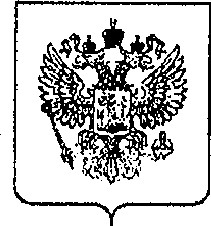 ФЕДЕРАЛЬНАЯ СЛУЖБА ПО ЭКОЛОГИЧЕСКОМУ, ТЕХНОЛОГИЧЕСКОМУ И АТОМНОМУ НАДЗОРУ (Ростехнадзор)	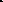 НИЖНЕ-ВОЛЖСКОЕ УПРАВЛЕНИЕул. А.Огарева,д. 15, д, 4, Волгоград, 400074Телефон: (8442) 94-58-58, Факс: (8442) 94-14-14E-mail: office@nvol.gosnadzor.ru http://www.nvol.gosnadzor.ru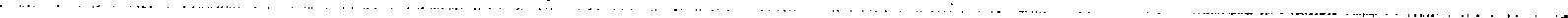 Приложение к акту проверки№ А-45ОЗЛ5-2З9 от 15.l l.2017.	ПРЕДПИСАНИЕ 	П-45ОЗ/15-1З1г. Балаково ул. Ленина, 100	15.11.2017.	(место составления, выдачи)	(дата составления, выдачи)Муниципальное общеобразовательное учреждение «Основная общеобразовательная школа п. Солянский Пугачевского района Саратовской области имени Героя Советского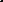 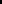 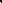 Союза В К Ерошкина»(наименование проверяемого юридического лица или фамилия, имя, отчество индивидуального предпринимателя) 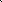 Директор Мишукова Наталья Николаевна.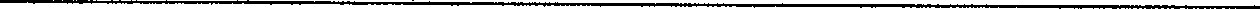 (должность, Ф.И.О. руководителя юридического лица)На основании распоряжения заместителя руководителя Нижне-Волжского управления Федеральной службы по экологическому, технологическому и атомному надзору от 25.10.2017 № 4503-РП/СО, о проведении плановой выездной проверки с целью: соблюдения Федерального Государственного энергетического надзора, Государственного контроля надзора за соблюдением требований законодательства об энергосбережении и о повышении энергетической эффективности.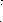 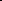 На основании части статьи 17 Федерального закона от- 26, 2,2008 № 294-ФЗ «О защите прав юридических лиц и индивидуальных предпринимателей при осуществлении государственного контроля (надзора) и муниципального контроля», пункта 6,6, Положения о Федеральной службе по2экологическому технологическому и атомному надзору, утвержденного постановлением Правительства Российской Федерации от 30.07.2004 № 401, Вам предписывается: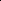 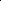 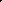 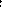 Устранить выявленные нарушения в установленные сроки:ЗНе позднее указанного срока направить в Нижне-Волжское управление Федеральной службы по экологическому, технологическому и атомному надзору по адресу: 410012, г. Саратов, ул. 'Московская, д. 94, (e-mail:saratov@nadzor.gosnadzor.ru) уведомление о принятых мерах по организации исполнения предписанных нарушений.За невыполнение в срок законного предписания законодательством Российской Федерации	06	административных	правонарушений	установлена административная ответственность, предусмотренная ч. 1 ст. 19.5. Кодекса Российской Федерации об административных правонарушениях.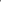 Настоящее предписание может быть обжаловано в судебном порядке впо (ФИО)Первый экземпляр предписания для исполнения получил(а) и с его содержанием ознакомлен(а):	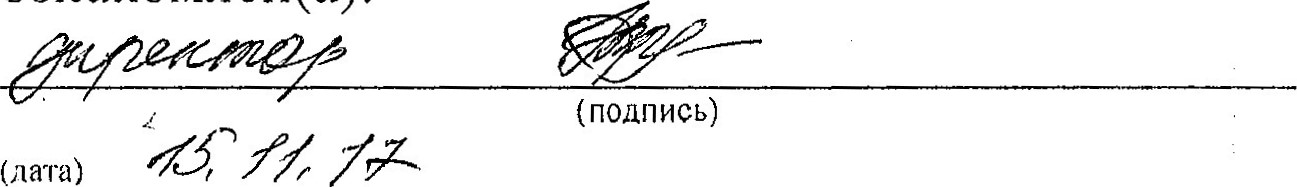 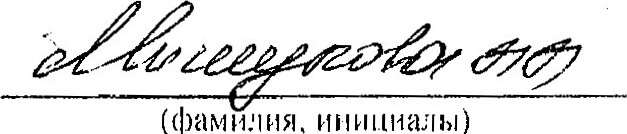 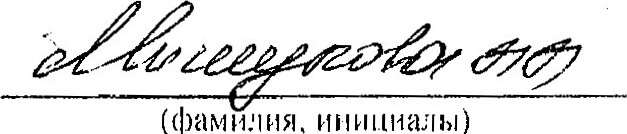 Отметка об отказе от ознакомления и получения экземпляра предписания: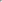 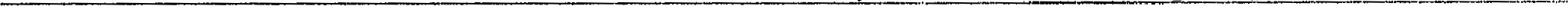 (подпись уполномоченного ДОЛжНОСтНОГО ли ца (лиџ) ПРОВОДИВШИХ проверку)п пХарактер нарушения, изложенный в соответствии с формулировкой закона, нормативного правового акта, нормативно-технического документаНаименование нормативного документа и номер его пункта (статьи), требования которых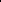 на шены (не соблюдены)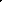 Срок устранения1.Не присоединены к заземляющему устройству контакты штепсельных розеток, кабинет инфо матики.Нарушен п 1.7.76, Правила устройства электроустановок, далее ПУЭ.15.02.20172.Электропроводка, в кабинете информатики, проложена на расстоянии менее 50 мм от тр б отопления.Нарушен п. 2.1.56. ПУЭ15.02.2017З,В тамбуре столовой, электропроводка освещения выполнена не защищенным проводом, проложена по сгораемым поверхностям.Нарушены п.п, 7.128., па. 1.33, ПУЭ15.02.20174.Не обеспечено проведение необходимых испытаний и измерений электрооборудования детского сада, Не проведены следующие испытания и измерения: измерение сопротивления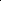 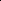 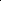 изоляции; проверка срабатывания защиты график отсутствует.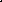 Нарушены п.п. 1.2.2., 2.12.17., приложение 3 п.п. 28,1 28.4.2.12, 17. Правил технической эксплуатации  электроустановок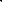 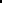 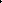 потребителей, Утвержденных Минэнерго России № 6 от13.01.2003., зарегистрированныхМинюстом России № 4145 от 22 .01.2003., далее по текстуПТЭЭП.15.02.20175,Не составлен акт разграничения сетей по балансовой принадлежности и эксплуатационной ответственности, детского сада, с энергоснабжающей о ганизацией,Нарушен п. 1.8.1. птээп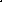 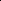 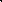 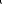 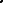 15.02.20176.ВРУ-0,4 кВ, детского сада, с внутренней стороны отсутствует однолинейная схема, надписи с указанием значения номинального тока автоматических выключателей и наименованием электроприемников, через них получающих питание.Нарушен п. 2.12,5. птээп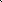 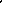 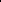 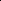 15.02.20177,ВРУ-0,4 кВ, детского сада, не имеет запирающих устройств препятствующих доступу в них работников неэлект отехнического пе сонала.Нарушен п, 22.4. ПТЭЭП15.02.20178.ВРУ 0,4 кВ детского сада, не производится чистка от пыли грязиНарушен п, 2.2.1л. птээп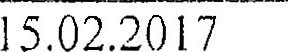 9,Отсутствует рпознавательный знак у места ввода заземляющих проводников в здание детского сада.Нарушен п. 2.72. ПТЭЭП, п.1.1118. ПУЭ15.02.201710.Заземляющий проводник, ВРУ 0,4 кВ детского сада, присоединен к заземляющей конструкции болтовым соединением.Нарушен п.2.7.4 . ПТэЭП15.02.2017установленные законодательством сроки,Предписание выдал:Тимохин Анатолий Михайлович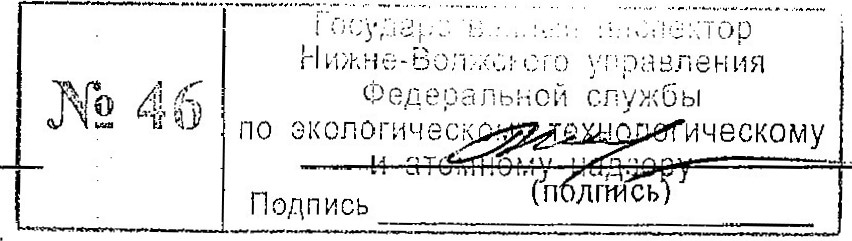 Подпись	(п лгтсь